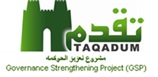 الاستمارة القياسية لتبسيط الاجراءاتأرسم خارطة العمليات المبسطة: اللقاحات الدورية للاطفال حديثي الولادةالتوقيتات(اختياري)الاجراءات المبسطة لتقديم الخدمة للمستفيد1 ساعة1 ساعةنصف ساعة--------نصف ساعةنصف ساعة1- اعطاء اللقاح الاولي في المؤسسة المولد فيها الطفل مع اعطاء ورقة يثبت فيها تاريخ اللقاحمن قبل المؤسسة الصحية التي يولد فيها الطفل2- مراجعة المركز الصحي لتسجيل واستلام بطاقة المراجعة وقياس طول ووزن الطفل من قبل المركز الصحي3- قرار طبيب الرعاية بفحص الطفل واعطاء اللقاح من عدمه.4- في حالة الرفض تاجيل اللقاح لوجود عارض صحي5- في حالة الموافقة اعطاء الطفل اللقاح وتأشيره وابلاغ ذويه بموعد اللقاح القادم من قبل وحدة التحصين6- يعاد دفتر اللقاحات الى وحدة رعاية الام والطفل